Salmo 110:1 – Hebreos 1:13.  Cristo está ahora sentado a la diestra de Dios, reinando en su trono de gloria.Salmo 110:4 – Hebreos 5:6.  Cristo es el Sumo sacerdote según el orden de Melquisedec.Salmo 118:22 – Hechos 4:11.  Cristo, la piedra desechada por los constructores, es la cabeza del ángulo.Isaías 28:16 – Romanos 9:33.  Cristo es la piedra de tropiezo.Daniel 2:44 – Lucas 1:32; 3:1; Colosenses 1:13.  El Reino de Cristo fue establecido bajo el gobierno dictatorial del Imperio Romano. Isaías 49:6 – Hechos 13:47.  El evangelio del reino no sólo fue predicado a los judíos, sino también a los gentiles.Isaías 52:15 – Romanos 15:21.  El evangelio del reino (Hech. 8:12) está disponible a los gentiles también.Isaías 59:20 – Romanos 11:26.  El Cristo vendría de Sión.Jeremías 31:31-34 – Hebreos 8:8.  El nuevo pacto de Cristo no fue incidental, sino del plan de Dios.Oseas 2:23 – Romanos 9:25.  De los gentiles también Dios adquiriría gente como su pueblo, su iglesia.Joel 2:28-32 – Hechos 2:17-21.  El reino de Cristo fue establecido con poder (Mar. 9:1) en la última dispensación de la historia humana.Conclusión	No existe posibilidad, ni remota coincidencia, de que un hombre pudiese cumplir todas estas profecías.  ¿Hay alguna probabilidad para que alguien estuviese en el momento y lugar oportuno para cumplir todas las cosas escritas respecto al Mesías y satisfacer cada una de las cosas que el anticipado conocimiento de Dios reveló que sucederían?  ¡No hay probabilidad para que un simple ser humano pudiese logarlo!  Todo esto fue cumplido por Dios el Hijo, quien vino a salvarnos (Jn. 3:16). 	¿Cómo puede ser posible que el escéptico moderno, sin información bíblica, rechace la evidencia de Jesucristo como el Santo Hijo de Dios?	Un solo caso de profecía cumplida basta para establecer una obra sobrenatural.  En realidad, la Biblia tiene muchos casos de profecía cumplida, ninguno de ellos se frustró.  El enemigo de la Biblia tiene que silenciar todos los cañones de la profecía bíblica.  Nosotros tenemos que disparar solamente uno para demostrar que la Biblia es palabra de Dios.  Escrito por Josué I. HernándezSi tiene preguntas o desea un estudio bíblico en su hogar, contáctenos. Estamos a su servicio:Profecías Cumplidas Por Cristo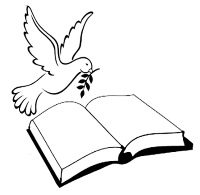 Son decenas las profecías cumplidas por Cristo.  Se han contado más de trescientas.  En el presente artículo, presentamos una lista de varias profecías que Cristo cumplió durante su ministerio, y sobre todo, durante su muerte, sepultura y resurrección.Considérese que el Antiguo Testamento fue completado alrededor de cuatrocientos años antes de que Dios el Hijo viniese al mundo (Jn. 1:1, 14).   Esto es evidencia contundente de la inspiración de las Escrituras y la existencia de un Dios Todopoderoso que las reveló.  Porque en cuanto a la veracidad de la Biblia y del cristianismo, la profecía bíblica presenta la evidencia de que Dios ha hablado (Is. 44:6-8; Jn. 14:29; Hech. 3:18-24).El hombre no puede saber el futuro.  Sólo Dios puede predecir eventos futuros con total precisión.  Así como la Biblia predijo el destino de varias naciones, también predijo la venida de Cristo.  Todos estos eventos se cumplieron tal cual como Dios lo reveló.  Por lo tanto la Biblia es la palabra de Dios y no la del hombre.Profecía BíblicaLo que no es.  Antes de comenzar a ver algunas de las varias profecías cumplidas por Cristo, debemos considerar lo que no es la profecía bíblica.  La profecía bíblica no es una conjetura, un pronóstico o un cálculo que se pueda predecir con la estadística, tampoco es una generalización vaga; y mucho menos es un conjunto predicciones inconexas donde sólo algunas se cumplan.Muchas supuestas profecías, tienen las características mencionadas arriba, estas falsedades o pseudo profecías no se han de confundir con la profecía bíblica. Lo que sí es.  La profecía bíblica manifiesta ciertos criterios que la separan de la falsa especulación y generalización vaga.	La profecía bíblica queda más allá de la capacidad del hombre para preverla.  Siempre hay evidencia de que dicha profecía fue manifestada antes de su cumplimiento.  Siempre corresponde al evento que la cumple.  Y, siempre, la predicción tiene relación con su cumplimiento demostrable (véase: Deut. 18:9-22).Profecías Cumplidas Por CristoAcontecimientos que rodean el nacimiento de Cristo:Isaías 7:14 – Mateo 1:23.  Nacería de una doncella virgen.Miqueas 5:2 – Mateo 2:6.  Nacería en Belén de Judea.Oseas 11:1 – Mateo 2:15.  El Mesías (Hijo de Dios) volvería desde Egipto.Jeremías 31:15 – Mateo 2:18.  La matanza de los niños por Herodes el Grande.Acontecimientos que rodean el ministerio de Cristo:Isaías 40:3 – Mateo 3:3.  La misión de Juan el bautizador.Malaquías 3:1 – Lucas 1:76.  La misión de Juan el bautizador.Malaquías 4:5-6 – Lucas 1:17.  La misión de Juan el bautizador. Isaías 9:1 – Mateo 4:15.  Su visita a las tierras del norte, donde había muchos gentiles.Isaías 35:4-6 – Mateo 11:5.  Sus grandes señales como el Mesías.Isaías 42:1 – Mateo 12:18.  El Siervo amado de Dios.Acontecimientos que rodean la muerte y resurrección de Cristo:Isaías 53:1 – Juan 12:38.  La incredulidad de los ancianos del pueblo y demás judíos.Isaías 62:11 – Mateo 21:5.  La entrada triunfal de Cristo en Jerusalén.Zacarías 9:9 – Mateo 21:5.  La entrada triunfal de Cristo en Jerusalén.Mateo 21:42-44 – Salmo 118:22-23.  La piedra (Cristo) desechada por los constructores (los ancianos del pueblo) es la cabeza del ángulo. Zacarías 13:7 – Mateo 26:31.  La huída de los discípulos.Isaías 53:7 – Mateo 27:12-14.  El silencio de Cristo frente a sus acusadores.Salmo 22:7 – Mateo 27:39.  Los enemigos de Cristo menearon la cabeza.Salmo 22:7 – Mateo 27:41-42. Los enemigos de Cristo le injuriaron y escarnecieron.  Salmo 22:16 - Lucas 23:33.  Las manos y los pies del Cristo fueron perforados con clavos (al ser crucificado).Salmo 22:17 – Lucas 23:35.  El pueblo observó el espectáculo del Cristo crucificado.Salmo 22:18 – Juan 19:24.  Repartieron los vestidos de Cristo y sobre su ropa echaron suertes mientras él padecía en la cruz.  Salmo 34:20 – Juan 19:33, 36.  Ninguno de sus huesos fue quebrado. Isaías 53:12 – Marcos 15:27.  Cristo fue crucificado con ladrones. Isaías 53:12 - Lucas 23:34.  Oró por sus enemigos.Zacarías 11:12 – Mateo 26:14-16.  El precio asignado a Cristo fue de 30 piezas de plata.Zacarías 11:13 – Mateo 27:3-10. Las monedas lanzadas, luego compran el campo del alfarero.Zacarías 12:10 – Juan 19:34, 37.  El costado de Cristo perforado.Isaías 53:9 – Mateo 27:57.  Cristo fue sepultado en la tumba de un hombre rico.Salmo 2:6 – Hechos 13:33.  El Cristo es engendrado, es decir resucitado de los muertos. Salmo 16:8-11 – Hechos 2:24-32.  El Cristo es resucitado sin que su carne vea corrupción.Profecías concernientes a Cristo y su reino:Génesis 22:18 – Hechos 3:25.  La salvación es posible en la simiente de Abraham (Cristo Jesús). Deuteronomio 18:18 – Hechos 3:22.  Cristo es aquel gran profeta prometido por Dios a través de Moisés.Salmo 40:6-8 – Hebreos 10:5-6. El Cristo vendría del cielo a ofrecerse como el sacrificio perfecto.Salmo 45:6-7 – Hebreos 1:8.  El trono de Cristo en su reino siempre fue el plan de Dios.